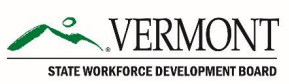 Operating Committee – State Workforce Development Board – MinutesWednesday, June 14, 2023-------------------------------------------------------------------------------------------------------------------------------Meeting Date/Location: Wednesday, June 14, 2023, virtually via Microsoft TeamsVideo Recording of the Meeting: Operating Committee - 6/14/23 Part 1 - YouTube   				    Operating Committee - 6/14/23 Part 2 - YouTubeAttendance: Frank Cioffi, Justin Davis, Adam Grinold, Michael Harrington, Joyce Judy, Lindsay Kurrle, Chris LosoGuests in Attendance: Abby Rhim, Victoria BiondolilloTori Biondolillo began the meeting by describing how the Board is in the process of contracting with a vendor to serve as the One-Stop Operator. She expressed how critical this is in developing a more streamlined workforce development system in Vermont. Joyce Judy motioned to move the meeting into an executive session after Biondolillo expressed the need to discuss a bid for the One-Stop operator contract. The motion was seconded, and the committee voted to move to executive session. Following the executive session, Michael Harrington requested a motion from the committee to allow the Department of Labor and the State Workforce Development Board staff to commence negotiations with the bid-maker for the contract. Harrington expressed that the name of the bid-maker will remain confidential until an agreement is signed, following in accordance with the state’s procurement policies. A motion was made by Judy, seconded by Chris Loso, and passed by the committee. Harrington then requested and received a motion, a second, and confirmation from the committee to adjourn the meeting.Meeting adjourned. -----------------------------------------Respectfully submitted by Dylan MorseDylan Morse, Intern, State Workforce Development Board